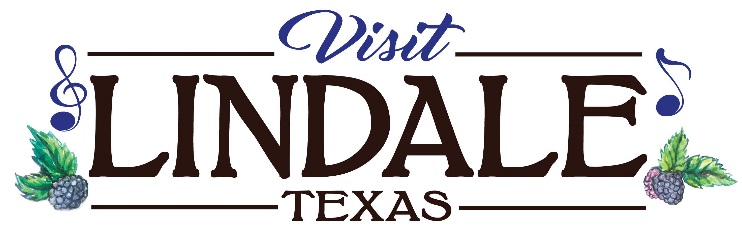 2020 PINEY WOODS WINE FESTIVALAPPROVED VENDOR INFORMATION SHEET May 9, 2020 11 a.m. – 7 p.m.seongm@lindaletx.gov or 903-617-9132Set Up Times:Your booth space will be available for set-up beginning Saturday, May 9, 2020, 7 a.m. until 10:00 a.m.  All vehicles will need to be moved after set up.  Vehicles are not allowed to remain in the festival area.  You will be directed to park in the First Baptist Parking Lot.Business Hours:Piney Woods Wine festival vendor booths will remain staffed and open for business during the following hours:Saturday, May 9, 2020 11:00 a.m. to 7:00 p.m.  The wineries, food vendors, and craft vendors must stay open until 7:00 p.m.The space will be vacated and all merchandise and display materials removed from the premises by 9:30 p.m. that evening.Booth and arrival information:This festival is geared for the wine enthusiast.  You have been accepted as a vendor because you met the criteria for our festival. You will be given your booth number when you arrive.  If you have any questions, please let us know in advance.  Entrance into the festival area will be from Commerce Street (same street as First Baptist Parking Lot) and it is the street next to the Library.  Please note Cannery Row (E. North Street) will be closed.  Once you get to Picker’s you will be instructed where to go.  Be courteous to all other vendors and unload all of your stuff as quickly as possible and move your vehicles to the First Baptist Parking Lot.  Please be set up by 10 a.m. on Saturday – on Saturday you may arrive early to set up just realize there is not much lighting if you get there too early. You will receive a parking pass when you arrive, please place it on your windshield so you will be easily recognized by the volunteers helping with placement of your booth.  It’s going to be a lot of fun and we wish each and every one of you a lot of success!Additional Information:For those who attended last year, this year will be different.  Wineries will be located outside instead of inside the pavilion.  Music will be played through-out the day, inside Picker’s Pavilion.  Food vendors will be available.  There will not be fencing this year and everything will be free to the community except for tickets to taste the wines and to enter into Picker’s to listen to the music.  Tickets will be $10.00 to enter the wine garden (1 wine tote and a 9 oz. wine glass included), samples of wine $1.00 each, glass of wine $5.00 + and you are able to buy bottles of wine.  Contact Information:Seong MacLaren:  	903.617.9132	seongm@lindaletx.govTourism Office - City of Lindale55 Miranda Lambert Way - Unit 3Lindale, TX  75771Office:  903-881-5303Piney Woods Wine Festival/City of Lindale may be cancelled after commencement due to acts of God or other actions that may endanger any participants or exhibitors.  In the event that the Festival is cancelled, ABSOLUTELY NO REFUNDS WILL BE ISSUED.*Vendor fee includes: 1 6-bottle wine tote, 1-9 ounce stemless wine glass, 1 wristband into wine garden only, tastings and glasses of wine must be purchased and are not free, 1 parking pass.Vendor PaymentPayment Instructions:  Please pay immediately after being accepted as vendor.EVENTBRITE CASH, MONEY ORDER, CASHIER’S CHECK, PERSONAL CHECKYOUR ENVELOPE MUST BE ADDRESSED TO THE:TOURISM DEPARTMENT - WINE FESTIVAL/CITY OF LINDALE55 Miranda Lambert Way - Unit 3Lindale, Texas  75771